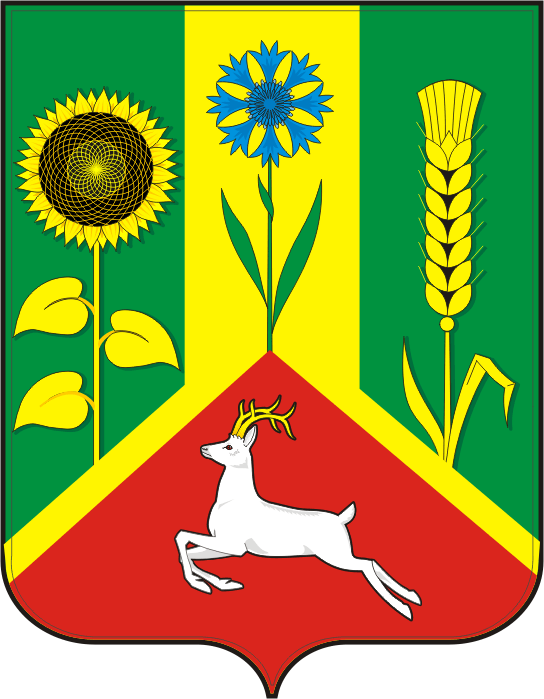 АДМИНИСТРАЦИЯ ВАСИЛЬЕВСКОГО СЕЛЬСОВЕТАСАРАКТАШСКОГО РАЙОНА ОРЕНБУРГСКОЙ ОБЛАСТИП О С Т А Н О В Л Е Н И Е_________________________________________________________________________________________________________01.08.2018	            с. Васильевка                         №  43 –п          В соответствии со статьей 33 Градостроительного кодекса Российской Федерации, Федеральным законом от 03 декабря 2016 года № 373-ФЗ «О внесении изменений в Градостроительный кодекс Российской Федерации и отдельные законодательные акты Российской Федерации», Федеральным законом от 6 октября 2003 года № 131-ФЗ «Об общих принципах организации местного самоуправления в Российской Федерации»,  на основании Устава муниципального образования Васильевский  сельсовет Саракташского района Оренбургской области, п о с т а н о в л я ю:         1. Приступить к подготовке проекта внесения изменений в Правила землепользования и застройки муниципального образования Васильевский  сельсовет Саракташского района Оренбургской области.          2. Утвердить состав комиссии по Правилам землепользования и застройки муниципального образования Васильевский сельсовет Саракташского района Оренбургской области (приложение  1).          3. Утвердить Положение о порядке комиссии по Правилам землепользования и застройки муниципального образования Васильевский сельсовет Саракташского района  Оренбургской области (приложение  2).         4.Утвердить Порядок направления предложений заинтересованных лиц в комиссию по Правилам землепользования и застройки муниципального образования Васильевский сельсовет Саракташского района Оренбургской области (приложение  3).         5. Возложить на специалиста  администрации Мухину О.В. организацию работы комиссии по подготовке проекта внесения изменений в Правила землепользования и застройки муниципального образования Васильевский  сельсовет Саракташского района  Оренбургской области.                  6.Контроль за выполнением данного постановления оставляю за собой.           7. Постановление вступает в силу после его официального обнародования  путём размещения на официальном сайте муниципального образования Васильевского сельсовет в сети «Интернет».     Глава  сельсовета                                                                       А.Н. СерединовРазослано: Мухиной О.В., комиссии, прокуратуре района, на официальный сайт в сети интернет МО Васильевский сельсовет.Приложение N 1к постановлению администрацииВасильевского сельсоветаот 01.08.2018 г. № 43-пСостав комиссиипо Правилам землепользования и застройки муниципального образованияВасильевский  сельсовет Саракташского района Оренбургской областиСерединов А.Н. - председатель комиссии, глава муниципального образования Васильевский сельсовет Саракташского района Оренбургской области;Коновалова Н.А. - заместитель председателя комиссии,  депутат Советадепутатов муниципального образования Васильевский сельсоветСаракташского района Оренбургской области;Мухина О.В.- секретарь комиссии  -  специалист 1 категории администрации Васильевского сельсовета Саракташского района Оренбургской области.Члены комиссии:Боровиков А.А. - депутат Совета депутатов муниципального образованияВасильевский сельсовет Саракташского района Оренбургской области;Мурсалимов К.Х.- депутат Совета депутатов муниципального образованияВасильевский  сельсовет Саракташского района Оренбургской области;Тучков С.Г. - главный архитектор района (по согласованию);Логвиненко А.Н. - инспектор по муниципальному земельному контролю (по согласованию).Приложение N 2к постановлению администрацииВасильевского сельсоветаот 01.08.2018 г. № 43-пПоложениео порядке деятельности комиссии по Правилам землепользованияи застройки муниципального образования Васильевский сельсоветСаракташского района Оренбургской области.1. Общие положения1.1. Настоящее Положение разработано в соответствии с Градостроительным кодексом Российской Федерации, Федеральным законом "Об общих принципах организации местного самоуправления в РоссийскойФедерации" и Уставом муниципального образования Васильевский сельсовет Саракташского района Оренбургской области.1.2. Настоящее Положение определяет полномочия Комиссии по Правилам землепользования и застройки муниципального образования Васильевский сельсовет Саракташского района Оренбургской области (далее - Комиссия) и регламентирует порядок ее работы.2. Задачи и функции Комиссии2.1. Комиссия создается в целях подготовки проекта Правил землепользова-ния и застройки муниципального образования Васильевский сельсовет Саракташского района Оренбургской области,подготовки проекта внесений изменений и дополнений в Правила (далее -проект Правил), проведения публичных слушаний по проекту Правил и внесения изменений в проект Правил по результатам публичных слушаний, атакже работа с заинтересо-ванными лицами по вопросам связанными с применением Правил.2.2. К функциям Комиссии относятся:2.2.1. обеспечение разработки и доработки проекта Правил;2.2.2. принятие или отклонение предложений по подготовке проекта Правил, поступивших в Комиссию от заинтересованных лиц;2.2.3. проведение публичных слушаний по проекту Правил, составление протоколов и заключения о результатах публичных слушаний;2.2.4. обеспечение внесения изменений в проект Правил с учетом результатов публичных слушаний;2.2.5. представление проекта Правил главе сельсовета;2.2.6. принятие решений о необходимости проведения дополнительныхмероприятий для подготовки проекта Правил;2.2.7. согласно ст. 39 Градостроительного кодекса Российской Федерации комиссия осуществляет подготовку рекомендаций о предоставлении разрешения на условно разрешенный вид использования или об отказе в предоставлении такого разрешения;2.2.8. согласно ст.40 Градостроительного кодекса Российской Федерации комиссия осуществляет подготовку рекомендаций о предоставлении разрешения на отклонение от предельных параметров разрешенного строительства, реконструкции объектов капитального строительства или об отказе в предоставлении такого разрешения.3. Порядок работы Комиссии и организация ее деятельности.3.1. Комиссия осуществляет свою деятельность во взаимодействии с органами государственной власти, отраслевыми (функциональными) итерриториальными органами администрации муниципального образованияСаракташский район Оренбургской области, а также заинтересованнымиюридическими и физическими лицами. Комиссия вправе запрашивать улюбых лиц документы и материалы, необходимые для подготовки Правил.3.2. Деятельность Комиссии осуществляется на коллегиальной основе.Комиссия состоит из председателя Комиссии, секретаря Комиссии и иныхчленов Комиссии. Члены Комиссии включаются в ее состав и исключаютсяиз нее на основании постановления администрации сельсовета. В составеКомиссии не может быть менее семи и более десяти человек.3.3. Председатель Комиссии, руководит деятельностью Комиссии,организует ее работу, назначает даты заседаний, определяет повестку дня,подписывает документы, подготовленные Комиссией.3.4. Комиссия осуществляет свою деятельность путем проведениязаседаний. Заседания проводятся по мере необходимости по решениюпредседателя Комиссии, но не реже одного раза в месяц.3.5. Решения Комиссии принимаются открытым голосованием простымбольшинством голосов членов Комиссии, участвующих в заседании, приналичии кворума не менее половины от общего числа членов Комиссии.Каждый член Комиссии обладает правом одного голоса. В случае равенстваголосов при принятии решения голос председателя Комиссии являетсярешающим.3.6. Делегирование права голоса при принятии решения, а также отказот голосования членами Комиссии не допускается. Член Комиссии,несогласный с принятым решением, имеет право письменно изложить своеособое мнение с занесением его в протокол заседания Комиссии.3.7. Организационное обеспечение деятельности Комиссии осуществляет секретарь Комиссии. О повестке, времени, месте, дате проведения заседания члены Комиссии уведомляются секретарем Комиссии телефонограммой не менее чем за два дня до даты заседания.3.8. На заседании секретарем Комиссии ведется протокол, в которомотражается информация о ее работе и принятых решениях. Протоколзаседания, а также принятое Комиссией решение оформляется в деньзаседания и подписывается председателем Комиссии и секретарем Комиссии.Протокол заседания Комиссии составляется в двух экземплярах.3.9. Решения, принятые Комиссией в пределах ее компетенции,являются обязательными для всех участников подготовки проекта Правил.3.10. По решению Комиссии на заседания могут приглашаться лица,обладающие специальными знаниями по вопросам в области планированияразвития, обустройства территории, сохранения окружающей среды,объектов культурного наследия и иными знаниями.3.11. В течение срока проведения работ по подготовке проекта Правил  заинтересованные лица вправе направлять в Комиссию предложения поподготовке проекта Правил. Предложения излагаются в письменном виде суказанием реквизитов и обратного адреса заинтересованного лица инаправляются в администрацию сельсовета председателю Комиссии.О подготовке проекта внесения изменений в Правила землепользования и застройки муниципального образованияВасильевского  сельсовет Саракташского района